EVENTO ALLUVIONALE DEL 15 SETTEMBRE 2022 - OSTRADICHIARAZIONE SOSTITUTIVA DI ATTO DI NOTORIETA’
(Art. 46 e 47 D.P.R. 28/12/ 2000 n. 445)Il/la sottoscritto/a  [cognome_nome]___________________________________________________nato/a a [luogo nascita] ___________________________________ il [data nascita] _____________residente a [res città] ____________________________________CAP [res cap] ________________ Indirizzo [res via e numero] __________________________________________________________Tel./ Cell. ________________________ email ___________________________________________CF___________________________________consapevole delle sanzioni penali, nel caso di dichiarazioni non veritiere, di formazione o uso di atti falsi, richiamate dall’art. 76 del D.P.R. 445 del 28 dicembre 2000. Consapevole, altresì, di incorrere nella decadenza dai benefici eventualmente conseguenti al provvedimento emanato dall’Amministrazione, qualora in sede di controllo emerga la non veridicità del contenuto della dichiarazione,                                     DICHIARA                                        SOTTO LA PROPRIA RESPONSABILITA’Ai fini dell’istanza presentata al Comune di Ostra per il contributo economico autonoma sistemazione che il/la sottoscritto/a, a seguito dell’abbandono del 15/16 settembre 2022 dell’immobile sito in _______________________________________________________________ è:opzioni:    rientrato/a nell’abitazione il _______________________________________ ;   ha preso stabile dimora  (in affitto o di proprietà) nell’abitazione sita in _________________________ ________________________________ il ____________________(indicare obbligatoriamente la data).      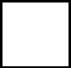 Informativa privacy ai sensi dell’art.13 GDPRLa presente procedura comporta il trattamento dei dati personali da parte del Comune di Ostra nell’ambito delle attività di interesse pubblico e nell’esercizio dei pubblici poteri in materia di protezione civile. Il trattamento è effettuato con modalità manuali e informatiche. Il conferimento dei dati è obbligatorio per lo svolgimento del procedimento amministrativo e il mancato conferimento comporta l’annullamento del procedimento per l’impossibilità a realizzare l’istruttoria necessaria. Qualora richiesto potremmo utilizzare i dati di contatto per le situazioni di allerta alla popolazione. I dati raccolti sono quelli da Voi forniti con il presente modulo e saranno elaborati dal presente Comune, che agisce sulla base di specifiche istruzioni. I vostri dati possono essere comunicati ad altre amministrazioni così come previsto dalla normativa in vigore. □    AUTORIZZO IL TRATTAMENTO DEI DATI PER FINALITA’ DI PROTEZIONE CIVILE E ALLERTA ALLA               POPOLAZIONE	Data____________                    Firma del dichiarante____________________________________Si allega  OBBLIGATORIAMENTE  fotocopia di documento di riconoscimento in corso di validità del dichiarante